CHEMICAL EQUATIONS CHAT STATIONS - CHEMISTRYIdentify the type of reaction and write out the equation (include reactants and products). You may choose to balance the equation for extra points.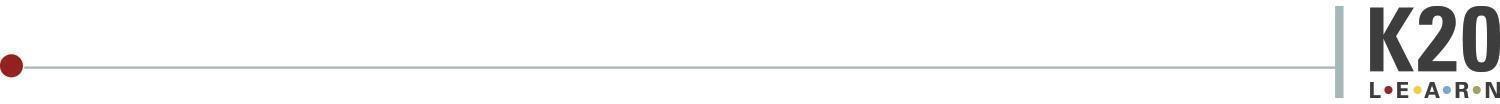 StationType of ReactionEquationWrite the formula with reactants and productsBalance the EquationDetermine the correct coefficients for each element/compoundStation 1___________________Station 2___________________Station 3___________________Station 4___________________Station 5___________________